UPOWAŻNIENIE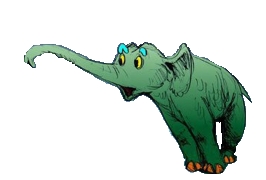 Upoważniam do odbioru mojego dziecka ……………………………………………  grupa …..imię i nazwiskoz Przedszkola Miejskiego Nr  206 z Oddziałami Integracyjnymi w Łodzi .w okresie  roku szkolnego …………… to jest  od …………….. do …………………..UWAGADziecko z przedszkola odbiera tylko i wyłącznie rodzic (prawny opiekun) lub osoba pełnoletnia przez niego upoważniona. Łódź, dnia ...................................................................................		...........................................................    podpis matki /opiekunki prawnej                                                         podpis ojca /opiekuna prawnego LpNazwisko i imię osoby upoważnionejNr dowodu osobistego upoważnionegoPodpis osoby upoważnionej